О выявлении правообладателя ранее учтенного объекта недвижимостиВ соответствии со статьей 69.1 Федерального закона от 13 июля 2015 года № 218-ФЗ «О государственной регистрации недвижимости», в результате проведения мероприятий по выявлению правообладателей ранее учтенных объектов недвижимости:Определить Колганова Ивана Геннадьевича, 03.12.1992 года рождения, место рождения: с. Костино Курманаевского района Оренбургской области, паспорт гражданина Российской Федерации серия 5312 № 253621 выдан ТП УФМС России по Оренбургской области в Курманаевском районе, 20.12.2012 года,  СНИЛС: 142-089-210 38, зарегистрированного по адресу: Оренбургская область, Курманаевский район,  с.Костино, ул. Мира, дом № 18,  Колганову Надежду Ивановну, 30.01.1958 года рождения, место рождения: с. Шабаловка,  Курманаевского района Оренбургской области, паспорт гражданина Российской Федерации серия 5304 № 092629 выдан  ОВД Курманаевского района Оренбургской области, 29.03.2005 года, СНИЛС: 057-468-587 11 зарегистрированной по адресу: Оренбургская область, Курманаевский район с. Костино, ул. Мира, д № 18 в качестве правообладателей в отношении земельного участка с кадастровым номером 56:16:0901001:161, расположенного по адресу: обл. Оренбургская, р-н Курманаевский, с. Костино, ул. Мира, дом № 18, владеющие данным земельным участком.2. Колганов Иван Геннадьевич и Колганова Надежда Ивановна выявлены в качестве правообладателей на указанный в пункте 1 настоящего постановления земельный участок на основании выписки из похозяйственной книги № 5 от 1991-1996, лицевой счет № 234.3. Ведущему специалисту администрации муниципального образования Костинский сельсовет Курманаевского района Оренбургской области осуществить действия по передачи  необходимых изменений в сведения Единого государственного реестра недвижимости.4. Контроль за выполнением настоящего постановления оставляю за собой.  5. Постановление вступает в силу после официального опубликования в газете «Вестник Костинского сельсовета» и подлежит размещению на официальном сайте муниципального образования Костинский сельсовет Курманаевского района.Глава муниципального образования                                                                    Ю.А. СолдатовРазослано: в дело, администрации района, прокурору района____________________________________________________________________________УведомлениеОдин экземпляр настоящего проекта постановления получен мною лично «__»_____ 2023 ______________________ ______________________________________________________ (подпись)                                                                         (Фамилия, имя, отчество полностью)______________________ ______________________________________________________ (подпись)                                                                         (Фамилия, имя, отчество полностью)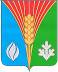 Администрациямуниципального образованияКостинский сельсоветКурманаевский районОренбургской областиПОСТАНОВЛЕНИЕ21.11.2023 № 133-п